بسمه تعالي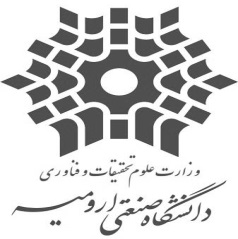 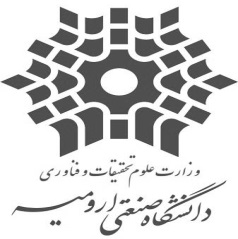                                                                                                                                                        تاريخ:                                                                                                                    پيوست:  برگ تسويه حساب                                 فرم انصراف از تحصيل                                  ......................................................................................................................................................................................................................................................کارشناس محترم آموزش دانشکدهاحتراماً اينجانب :                                  فرزند :                        دانشجوي رشته :                       شماره دانشجويي                    ورودي            که                نيمسال به تحصيل اشتغال داشته ام بدليل                                                        تقاضاي انصراف قطعي از ادامه تحصيل در اين دانشگاه را دارم.                                                                                                                                                              امضاء و تاريخ                  ......................................................................................................................................................................................................................................................رییس/ معاون محترم دانشکده ...........................................   احتراماً، به استحضار مي رساند وضعيت تحصيلي نامبرده به شرح زير مي باشد :کارشناس آموزش دانشکده	                                                                                                             کارشناس مسئول آموزش        ................................................................................................................................................................................................................................................مدیر محترم امور آموزشی دانشگاه  حسب درخواست دانشجو، به استناد ماده 22 آیین نامه آموزشی، تقاضای انصراف آقاي/ خانم                              دانشجوی رشته                               جهت اقدامات بعدی ارسال می گردد. بدیهی است در صورت انصراف قطعی نامبرده و احراز شرایط مندرج در ماده 30 آیین نامه آموزشی، ایشان می توانند تقاضای خود را جهت صدور مدرک کاردانی به اداره آموزش ارایه نمایند.                                                                                                                                                      رییس/معاون دانشکده................................................................................................................................................................................................................................................کارشناس مسئول محترم اداره آموزش دانشگاه  احتراما با عنایت به انصراف دانشجو از ادامه تحصیل در رشته                  مقطع                مراتب جهت طی مراحل قانونی اعلام می گردد.                                                                                                                                                             مدیر امور آموزشی دانشگاه......................................................................................................................................................................................................................................................معافيت تحصيلي دانشجو                                    به تاريخ                          لغو و مدارک ذيل تحويل نامبرده گرديد.                       نام و نام خانوادگي تحويل گيرنده و امضاءچنانچه دانشجويي انتقالي باشد ميبايد عدم بدهي نامبرده استعلام شودتعداد واحد هاي درسي گذرانده4- تعداد نيمسالهاي مشروطيتعداد واحد هاي باقيمانده5- تعداد نيمسالهاي مشغول به تحصيلتعداد نيمسالهايي که از مرخصي تحصيلي استفاده نموده است6- وضعیت نظام وظیفه